RESOLUTION NO.__________		RE:	CERTIFICATE OF APPROPRIATENESS UNDER THE			PROVISIONS OF THE ACT OF THE 			LEGISLATURE 1961, JUNE 13, P.L. 282 (53	SECTION 8004) AND BETHLEHEM ORDINANCE NO.	3952 AS AMENDED.	The applicant proposes to install a new vinyl sign above the existing entryway at 462 Main St. 	NOW, THEREFORE, BE IT RESOLVED by the Council of the City of Bethlehem that a Certificate of Appropriateness is hereby granted for the proposal.					            Sponsored by:	(s)											(s)							ADOPTED BY COUNCIL THIS       DAY OF 						(s)											              President of CouncilATTEST:(s)							         City ClerkHISTORICAL & ARCHITECTURAL REVIEW BOARDAPPLICATION #6:  WALK-INOWNER: 	           __________________________________________________________________________The Board upon motion by Beth Starbuck and seconded by Marsha Fritz adopted                                     the proposal that City Council issue a Certificate of Appropriateness for the following:  1.   The transom signage to be revised so the “Glass Bottled Soda Pop” sign should be in        the center panel.2.   The “Grandpa Joe’s” background color shall be revised to the same off-white color as       the transom signs.3.   Pinstriping shall be added to match the existing signage on the right side of the        marquis.4.   The motion was unanimous to approve.   By:__   H. Joseph Phillips___________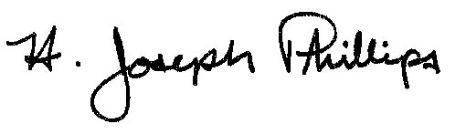 Title: _Historic Officer____________Date of Meeting:  October 2, 2019